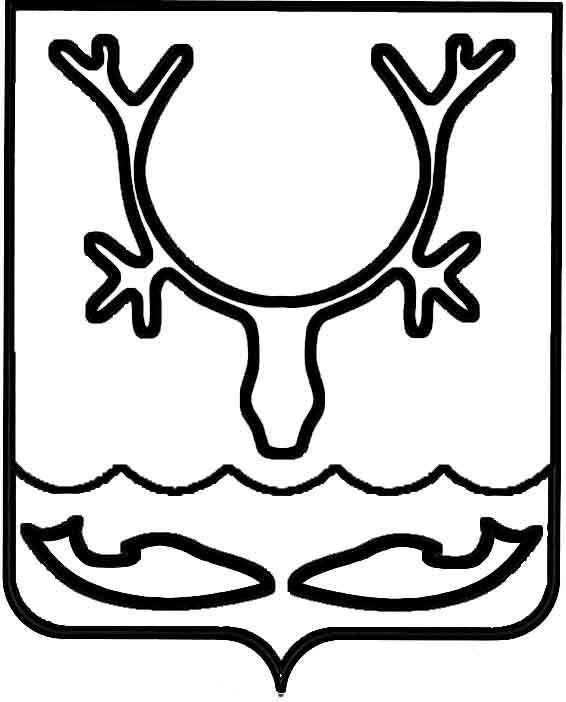 Администрация муниципального образования
"Городской округ "Город Нарьян-Мар"ПОСТАНОВЛЕНИЕО внесении изменений в постановление Администрации муниципального образования "Городской округ "Город Нарьян-Мар"                 от 30.05.2023 № 829В целях обеспечения контроля за проведением подготовки муниципального образования "Городской округ "Город Нарьян-Мар" к эксплуатации в осенне-зимний период 2023-2024 годов Администрация муниципального образования "Городской округ "Город Нарьян-Мар"П О С Т А Н О В Л Я Е Т:Внести в постановление Администрации муниципального образования "Городской округ "Город Нарьян-Мар" от 30.05.2023 № 829 "О подготовке объектов теплоснабжающих, теплосетевых организаций и потребителей тепловой энергии муниципального образования "Городской округ "Город Нарьян-Мар" к работе 
в осенне-зимний период 2023-2024 годов" следующие изменения:1.1.	в преамбуле исключить слова ", Приказом Департамента строительства, ЖКХ, энергетики и транспорта НАО от 20.02.2018 № 7 "Об утверждении методических рекомендаций по подготовке и проведению отопительного периода на территории Ненецкого автономного округа";1.2.	в пункте 6 исключить слова ", Приказом Департамента строительства, ЖКХ, энергетики и транспорта НАО от 20.02.2018 № 7 "Об утверждении методических рекомендаций по подготовке и проведению отопительного периода на территории Ненецкого автономного округа" (далее – Приказ Департамента строительства, ЖКХ, энергетики и транспорта НАО от 20.02.2018 № 7)";1.3.	в пункте 7 исключить слова ", Приказом Департамента строительства, ЖКХ, энергетики и транспорта НАО от 20.02.2018 № 7".Настоящее постановление вступает в силу со дня его подписания и подлежит официальному опубликованию.25.10.2023№1489Глава города Нарьян-Мара О.О. Белак